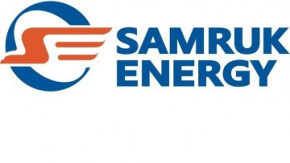 ОТЧЕТ АНАЛИЗ РЫНКА ЭЛЕКТРОЭНЕРГИИ И УГЛЯ КАЗАХСТАНАЯНВАРЬ-АПРЕЛЬ 2020 ГОДАДЕПАРТАМЕНТ «РАЗВИТИЕ РЫНКА»Май, 2020г.РАЗДЕЛ IПроизводство электрической энергии в ЕЭС КазахстанаПо данным Системного оператора электростанциями РК в январе-апреле 2020 года было выработано 37 613,9 млн. кВтч электроэнергии, что на 3,9% больше аналогичного периода 2019 года. Увеличение выработки наблюдалось во всех зонах ЕЭС Казахстана.млн. кВтчПроизводство электроэнергии по областям РКВ январе-апреле 2020 года по сравнению с аналогичным периодом 2019 года производство электроэнергии значительно увеличилось (рост 20% и выше) в Туркестанской и Кызылординской областях. В то же время, снижение производства электроэнергии наблюдалось в Жамбылской и Восточно-Казахстанской областях. млн. кВтчПроизводство электроэнергии связанной генерациейЗа январь-апрель 2020 года производство электроэнергии связанной генерацией составило 18,6 млрд. кВтч, что сопоставимо с аналогичным периодом 2019 года (18 млрд. кВтч). Вместе с тем, по сравнению с январем-апрелем 2019 года доля связанной генерации незначительно увеличилась, и составила 48,1% от общего объема производства электроэнергии в РК. млн. кВтчОбъем производства электроэнергии энергопроизводящими организациями АО «Самрук-Энерго» за январь-апрель 2020 года составил 10 493,2 млн. кВтч или увеличение на 10,6% в сравнении с показателями аналогичного периода 2019 года.млн. кВтчПотребление электрической энергии в ЕЭС КазахстанаПотребление электрической энергии по зонам и областямПо данным Системного оператора, в январе-апреле 2020 года наблюдался рост в динамике потребления электрической энергии республики в сравнении с показателями января-апреля 2019 года на 3%. Так, в северной зоне республики потребление увеличилось на 3%, в западной на 6% и в южной на 2%.млн. кВтчИтоги работы промышленности за январь-апрель 2020 года (экспресс-информация Комитета по статистике МНЭ РК)В январе-апреле 2020г. по сравнению с январем-апрелем 2019 года индекс промышленного производства составил 105,9%. Увеличение объемов производства зафиксировано в 15 регионах республики, снижение наблюдалось в Кызылординской области.Изменение объемов промышленной продукции по регионамв % к соответствующему периоду предыдущего года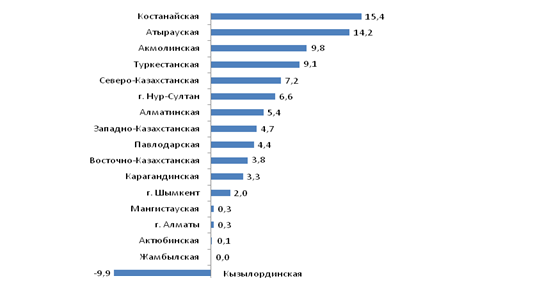 В Костанайской области увеличилась добыча агломерированных железных руд, железорудных окатышей и концентратов, возросло производство муки, прутков и стержней из стали, золота в сплаве Доре, легковых и грузовых автомобилей (115,4%).В Атырауской области за счет увеличения объемов добычи сырой нефти индекс промышленного производства составил 114,2%.В Акмолинской области возросла добыча золотосодержащих концентратов, увеличилось производство муки, золота в сплаве Доре, тракторов и грузовых автомобилей (109,8%).В	Туркестанской области возросла добыча урановых руд, увеличилось производство обработанного хлопка, нефтянного битума, и распределительных силовых щитов и коробок (109,1%).В Северо-Казахстанской области возросла добыча урановых руд, увеличилось производство нерафинированного подсолнечного и рапсового масла, обработанного молока, сливочного масла, товарного бетона и насосов центробежных (107,2%).В г.Нур-Султан возросло производство муки, безалкогольных напитков, товарного бетона, аффинированного золота и дизельных локомотивов (106,6%).В	Алматинской области увеличилось производство кондитерских изделий и шоколада, безалкогольных напитков, сигарет и лекарств (105,4%).В	Западно-Казахстанской области из-за увеличения добычи газового конденсата индекс промышленного производства составил 104,7%.В	Павлодарской области увеличилась добыча медных концентратов, возросло производство стальных труб, части железнодорожных локомотивов, трамвайных моторных вагонов и подвижного состава, электроэнергии (104,4%).В	Восточно-Казахстанской области отмечен рост добычи медных руд и золотосодержащих концентратов, увеличилось производство легковых и грузовых автомобилей (103,8%).В Карагандинской области увеличилась добыча железорудного агломерата, золотосодержащих руд и цинковых концентратов, возросло производство передельного чугуна, плоского проката, черновой и рафинированной меди (103,3%).В г.Шымкент возросло производство рафинированного подсолнечного масла, бензина, дизельного топлива, сжиженного пропана и бутана (102%).В	Мангистауской области за счет увеличения объемов услуг промышленного характера индекс промышленного производства составил 100,3%.В г.Алматы увеличилось производство пива, лекарств, сборных строительных конструкций из бетона и прочих алюминиевых металлических изделий (100,3%).В	Актюбинской области увеличился объем добычи медно-цинковых руд, возросло услуг промышленного характера (100,1%).В Жамбылской области возросла добыча золотосодержащих руд и фосфатного сырья, увеличилось производство дизельного топлива, фосфорных удобрений, портландцемента и золота в сплаве Доре (100%).В	Кызылординской области за счет снижения добычи сырой нефти индекс промышленного производства составил 90,1%.  (Источник: www.stat.gov.kz)Электропотребление крупными потребителями КазахстанаЗа январь-апрель 2020 года по отношению к аналогичному периоду 2019 года потребление электроэнергии по крупным потребителям снизилось на 2%. млн. кВтчУгольДобыча энергетического угля в КазахстанеПо информации Комитета по статистике МНЭ РК, в Казахстане в период январь-апрель 2020 года добыто 37 003,6 млн. тонн каменного угля, что практически равно аналогичному периоду 2019 года (36 906,8 млн. тонн).тыс. тоннДобыча угля АО «Самрук-Энерго»В январе-апреле 2020 года ТОО «Богатырь Комир» добыто 16 226 тыс. тонн, что на 2,1% больше, чем за соответствующий период 2019 года (15 898 тыс. тонн).Реализация угля АО «Самрук-Энерго»В январе-апреле 2020 года реализовано 16 273 тыс. тонн, в т.ч.:- на внутренний рынок РК 12 941 тыс. тонн, что на 6,1% больше, чем за соответствующий период 2019 года (12 201 тыс. тонн);- на экспорт (РФ) – 3 331 млн. тонн, что на 3,2% меньше, чем за соответствующий период 2019 года (3 442 тыс. тонн).тыс. тоннПо показателям за январь-апрель 2020 года, по сравнению с аналогичным периодом 2019 года, в Обществе наблюдается увеличение реализации угля.Возобновляемые источники энергииОбъем производства электроэнергии объектами по использованию ВИЭ (СЭС, ВЭС, БГС, малые ГЭС) РК за январь-апрель 2020 года составил 854,7 млн. кВтч. В сравнении с январем-апрелем 2019 года (471,2 млн. кВтч) прирост составил 81,4%.млн. кВтчВ январе-апреле 2020г. наблюдается снижение производства электроэнергии БГУ и малыми ГЭС по сравнению с аналогичным периодом 2019г., в то время как производство электроэнергии объектами ВЭС и СЭС выросло.млн. кВтчВыработка электроэнергии объектами ВИЭ АО «Самрук-Энерго» (СЭС, ВЭС, малые ГЭС) за январь-апрель 2020 года составила 116 млн. кВтч или 13,6 % от общего объема вырабатываемой объектами ВИЭ электроэнергии, что по сравнению с аналогичным периодом 2019 года выше на 6,9% (за январь-апрель 2019г. выработка ВИЭ Общества составила 108,5 млн. кВтч, а доля ВИЭ Общества 23%).Основным снижением доли производства электроэнергии ВИЭ Общества является ввод новых мощностей ВИЭ в РК.Доля Общества в производстве «чистой» электроэнергии (СЭС, ВЭС, малые и крупные ГЭС) за январь-апрель 2020г. снизилось на 0,5% (830 млн. кВтч) в сравнении с аналогичным периодом 2019г. (834,1 млн. кВтч).млн. кВтчЦентрализованные торги электроэнергией АО «КОРЭМ»(информация АО «КОРЭМ», представленная за март)Общие итоги торговПо результатам проведенных централизованных торгов электроэнергией в марте 2020 года были заключены 82 сделки объеме 77 255 тыс. кВтч на общую сумму 579 809,76 тыс. тенге (без НДС), (включая, в режиме «за день вперед» и торги на среднесрочный и долгосрочный периоды), в том числе:- спот-торги в режиме «за день вперед» - было заключено 79 сделок в объеме 6 695 тыс. кВтч на общую сумму 41 295,84 тыс. тенге. Минимальная цена на спот-торгах в режиме «за день вперед» составила – 6 тг/кВтч (без НДС), максимальная цена – 6,3 тг/кВтч (без НДС);- спот-торги «в течение операционных суток» - сделок заключено не было.- торги электроэнергией на средне- и долгосрочный периоды - были заключены 3 сделки объемом 70 560 тыс. кВтч на общую сумму 538 513,92 тыс. тенге (без НДС). Минимальная цена по данному виду централизованных торгов составила 5,76 тг/кВтч (без НДС), а максимальная – 7,65 тг/кВтч (без НДС).За аналогичный период 2019 года общий объем централизованных торгов составил 3 620 592 тыс. кВтч. Динамика цен, сложившихся по итогам централизованных торговИтоги спот-торгов в режиме «за день вперед»По итогам проведенных спот-торгов в марте 2020 года было заключено 79 сделок в объеме 6 695 тыс. кВтч, минимальная клиринговая цена на спот-торгах в режиме «за день вперед» составила – 6 тг/кВтч (без НДС), а максимальная – 6,3 тг/кВтч (без НДС). В нижеприведенной таблице представлены объемы и цены спроса-предложения и итоговые результаты спот-торгов в режиме «за день вперед» за март 2020 года. 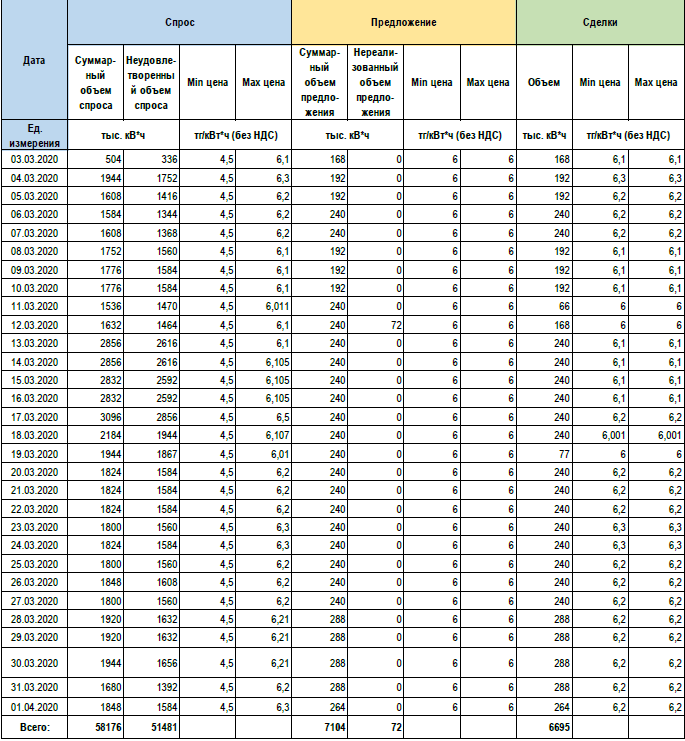 Из таблицы видно, что суммарный объем спроса составил 58 176 тыс. кВтч, при этом суммарный объем предложения составил 7 104 тыс. кВтч. Неудовлетворенный объем спроса в марте 2020 года составил 51 481 тыс. кВтч, а неудовлетворенный объем предложения 72 тыс.кВтч. В процессе спот-торгов в торговую систему всего было принято заявок в количестве -391, из них 322 заявки от покупателей и 69 заявок от продавцов. Итоги спот-торгов «в течение операционных суток»По итогам проведенных спот-торгов «в течение операционных суток» в марте 2020 года сделок заключено не было. По итогам проведенных торгов в марте 2019 года аналогично текущему периоду сделок заключено не было.  Итоги торгов на средне- и долгосрочный периодПо итогам торгов на средне- и долгосрочный периоды в марте 2020 года были заключены 3 сделки объемом 70 560 тыс. кВтч на общую сумму 538 513,92 тыс. тенге. Минимальная по данному виду централизованных торгов составила 5,76 тг/кВтч (без НДС), а максимальная цена – 7,65 тг/кВтч (без НДС).В сравнении с аналогичным периодом 2019 года в марте 2020 года по торгам на средне- и долгосрочный период произошло значительное снижение объема торгов в 51 раз. Экспорт-импорт электрической энергии В январе-апреле 2020 года основным направлением экспорта-импорта электроэнергии РК стала РФ (экспорт в РФ – 306,9 млн. кВтч, импорт из РФ – 363,3 млн. кВтч). АО «KEGOC» – 292,7 млн. кВтч в целях балансирования производства-потребления электроэнергии. Импорт электроэнергии из РФ за отчетный период в объеме 282,1 млн. кВтч осуществлялся в целях балансирования производства-потребления электроэнергии.млн. кВтчРАЗДЕЛ IIСтатус формирования Общего электроэнергетического рынка Евразийского экономического союзаНа заседаниях Подкомитета по формированию ОЭР ЕАЭС Консультативного комитета по электроэнергетике при Коллегии ЕЭК проводится работа по разработке и согласованию странами-участницами ЕАЭС правил функционирования ОЭР ЕАЭС. 18.01.2019г., 13-14.03.2019г., 16-17.04.2019г. проведены совещания уполномоченных представителей государств-членов ЕАЭС по вопросу согласования проекта Протокола по внесению в Договор о ЕАЭС и проекта Правил взаимной торговли. На данный момент имеются ряд спорных вопросов в части формулировок норм. 29 мая 2019г. в г. Нур-Султан подписан международный договор о формировании ОЭР главами государств ЕАЭС. Статус формирования Электроэнергетического рынка СНГС 1992 года проведено 53 заседания Электроэнергетического Совета Содружества Независимых Государств (далее – ЭЭС СНГ). Решением ЭЭС СНГ (Протокол №50 от 21.10.2016г.) утвержден Сводный план-график формирования общего электроэнергетического рынка государств-участников СНГ. Статус реализации проекта CASA-1000Описание проектаПроект CASA-1000 является первым шагом на пути к созданию регионального рынка электроэнергии Центральной и Южной Азии (CASAREM), используя значительные энергетические ресурсы Центральной Азии, чтобы способствовать снижению дефицита энергии в Южной Азии на взаимовыгодной основе.Начать поставки электроэнергии по проекту CASA-1000 планируется в 2021 году. Предполагается, что пропускная способность ЛЭП составит порядка 6 млрд. кВтч в год.Процесс финансирования проекта управляется Всемирным банком.Проект разделен на два основных пакета: строительство линий электропередачи в Кыргызстане, Таджикистане, Афганистане и Пакистане;строительство двух-терминальных преобразовательных подстанций постоянного тока высокого напряжения (ПТВН) в Пакистане и Таджикистане.Срок строительства после подписания контракта – 42 месяца (2021г).Обзор СМИ в странах СНГ(по информации с сайта Исполнительного комитета ЭЭС СНГ)Итоги Высшего Евразийского экономического совета (20.05.2020г.).19 мая 2020 года прошло заседание Высшего Евразийского совета в режиме видеоконференции.Была в целом одобрена Стратегия развития евразийской экономической интеграции до 2025 года. При этом правительствам стран Союза поручено доработать документ к следующему заседанию Высшего Евразийского экономического совета, которое планируется провести очно.ВЕЭС утвердил основные ориентиры макроэкономической политики государств Евразийского экономического союза на 2020 – 2021 годы. Документ включает комплекс национальных и интеграционных мер по улучшению экономической ситуации в государствах-членах и минимизации экономических последствий внешних шоков, связанных с пандемией коронавирусной инфекции и резким снижением сырьевых цен.А также Высший Евразийский экономический совет одобрил годовой отчет за 2019 год о состоянии конкуренции на трансграничных рынках и мерах, принимаемых в Евразийском экономическом союзе по пресечению нарушений общих правил конкуренции на них. В отчете отмечено, что в Союзе ведется последовательная работа по устранению барьеров на пути движения товаров, всё больше рынков становятся общими и открытыми для предпринимателей. ​Кыргызская РеспубликаДо апреля 2021 года Кыргызстан в целом импортирует 1 млрд кВт·ч электроэнергии (27.05.2020г.).До апреля 2021 года Кыргызстан в целом импортирует 1 млрд кВт·ч электроэнергии, сообщил 27 мая глава Нацэнергохолдинга Айтмамат Назаров на пресс-конференции в Бишкеке.Ведутся переговоры с Казахстаном, Туркменистаном и Таджикистаном по импорту электроэнергии, сообщил он.«Но цена намного дороже, чем цена от тарифа населения. При этом тариф не будет повышаться. Мы находим другие источники. За счет других потребителей покроем расходы», - сообщил он.Республика УзбекистанВ Узбекистане принята стратегия обеспечения электроэнергией на 10 лет (06.05.2020г.).Правительством утверждена «Концепция обеспечения Республики Узбекистан электрической энергией на 2020-2030 годы». Данная стратегия разработана при участии международных экспертов и базируется на том высоком приоритете, который придается Президентом РУ развитию электроэнергетики, коренному реформированию сферы для удовлетворения растущего спроса на энергоносители со стороны населения и быстро развивающейся экономики страны.Развитие энергетического сектора Узбекистана будет продолжаться в соответствии с передовой международной практикой, и принятая стратегия имеет масштабные, но практические и достижимые цели, основанные на имеющихся результатах электроэнергетической сферы и реализуемых проектах.Стратегия определяет среднесрочные и долгосрочные цели на период с 2020 по 2030 год и будет корректироваться по мере необходимости на основе постоянного анализа. Стратегическая цель документа – обеспечение населения и экономики Узбекистана электроэнергией по конкурентоспособным ценам, развитие сбалансированного энергетического сектора, охватывающего лучшие мировые практики и современные тенденции в мировой электроэнергетике.В Концепции предусмотрены приоритетные мероприятия, направленные на: модернизацию и реконструкцию существующих электростанций, а также строительство новых с использованием энергоэффективных технологий производства электроэнергии; совершенствование систем учета электроэнергии; развитие возобновляемых источников энергии, особенно солнечной энергии; правовые реформы по совершенствованию тарифной политики и обеспечению перехода на оптовый рынок.Запланировано, что к 2030 году необходимо:- увеличить мощности с 12,9 ГВт до 29,3 ГВт, а производство электроэнергии с 63,6 млрд кВтч до 120,8 кВт×ч;- сократить потребления природного газа с 16,5 млрд кубометров до 12,1 млрд кубометров;- снизить потери при передаче электроэнергии до 2,35% и потери при распределении - до 6,5% (в 1,85 раза меньше уровня 2019 года).При развитии возобновляемых источников энергии особое внимание будет уделено доступному энергоснабжению регионов с нынешним дефицитом электроэнергии. Возобновляемые источники энергии позволят улучшить экологическую обстановку, повысить эффективность и стимулировать развитие местных отраслей промышленности, инфраструктуры и создание рабочих мест. С целью ускоренного развития ВИЭ в этой сфере намечено широкое применение государственно-частного партнерства.Заявки на участие в первом тендере по ВЭС в Узбекистане подали 70 инвесторов (21.05.2020г.).70 компаний и консорциумов из 30 стран подали заявки на участие в первый в Узбекистане тендере по строительству ветровой электростанции (ВЭС) мощностью 100 МВт.   Независимые частные производители электроэнергии были приглашены к участию в проекте Министерством энергетики Республики Узбекистан, Министерством инвестиций и внешней торговли и Агентством по развитию государственно-частного партнерства при Министерстве финансов.Победители тендера примут участие в разработке, финансировании, строительстве, владении и эксплуатации объектов в рамках данного проекта.Первый тендер на ветроэнергетический проект будет реализован при поддержке Европейского банка реконструкции и развития в рамках соглашения о сотрудничестве, конечной целью которого является строительство ветровых электростанций суммарной мощностью 1 ГВт.Площадка для строительства данной ветровой электростанции и сопутствующей инфраструктуры выбрана в Караузякском районе Республики Каракалпакстан.Добавим, что этот проект является частью масштабной стратегии задействования возобновляемых источников энергии, реализуемой Правительством Республики Узбекистан. В целом в ближайшие 10 лет предусмотрено развертывание экономически эффективных и экологически чистых ветровых электростанций суммарной мощностью до 3 ГВт с целью удовлетворения растущего спроса на электроэнергию в стране.Республика БеларусьВ Республике Беларусь установлены объемы квот на создание установок по использованию ВИЭ на 2021 – 2023 годы (18.05.2020г.).По результатам состоявшегося 29 апреля 2020 г. заседания Республиканской межведомственной комиссии по установлению, распределению, высвобождению и изъятию квот на создание установок по использованию возобновляемых источников энергии установлены следующие квоты на 2021-2023 годы:кВтКвоты установлены в соответствии с пунктом 6 Положения о порядке установления, распределения, высвобождения и изъятия квот на создание установок по использованию возобновляемых источников энергии, утвержденного постановлением Совета Министров Республики Беларусь от 6 августа 2015 г. № 662.Российская ФедерацияДоходы от экспорта электроэнергии из России в январе - марте упали вдвое (21.05.2020н.).Доходы от экспорта электроэнергии из России в январе - марте 2020 года снизились на 56% по сравнению с показателем аналогичного периода 2019 года и достигли $112,7 млн, следует из материалов Федеральной таможенной службы (ФТС).Физический объем экспорта электроэнергии составил 2,749 млрд кВтч и снизился на 46%. В марте экспорт электроэнергии в сравнении с февралем этого года упал на 60%, до 352 млн кВтч. Доходы от экспорта электроэнергии в марте снизились на 49% к февралю, составив $40,2 млн. 20 мая 2020 года состоялось онлайн-заседание Рабочей группы по вопросам работы с персоналом и подготовке кадров в электроэнергетике СНГ (22.05.2020г.).20 мая 2020 года состоялось онлайн-заседание Рабочей группы по вопросам работы с персоналом и подготовке кадров в электроэнергетике СНГ. В нем приняли участие представители национальных электроэнергетических компаний и организаций Республики Армения, Республики Беларусь, Республики Казахстан, Кыргызской Республики, Республики Молдова, Российской Федерации, Республики Таджикистан, Республики Узбекистан и специалисты Исполнительного комитета Электроэнергетического Совета СНГ.Рабочая группа рассмотрела следующие вопросы Повестки дня:1. О проекте Плана работы Рабочей группы по вопросам работы с персоналом и подготовке кадров в электроэнергетике СНГ на 2020-2021 гг.2. О рассмотрении проекта Методических рекомендаций по ликвидации последствий реализации антропогенных рисков и подготовке персонала по оказанию первой доврачебной помощи пострадавшим.3. О проекте Методических рекомендаций по обеспечению эргономических условий управления антропогенными рисками в электроэнергетике государств-участников СНГ.4. О проекте Методических рекомендаций по формированию и обеспечению функционирования центров подготовки персонала энергетических компаний государств-участников СНГ.5. Разное.Участники заседания с учетом состоявшегося обсуждения, принятых поправок, замечаний и предложений решили:- Одобрить проекты Плана работы Рабочей группы по вопросам работы с персоналом и подготовке кадров в электроэнергетике СНГ на 2020-2021 гг. (поручить Исполнительному комитету направить в профильные министерства и национальные электроэнергетические компании по каждому из разрабатываемых проектов документов пояснительные записки с обоснованиями их разработки с последующей корректировкой при необходимости Плана по пунктам и срокам), Методических рекомендаций по обеспечению эргономических условий управления антропогенными рисками в электроэнергетике государств-участников СНГ, Методических рекомендаций по формированию и обеспечению функционирования центров подготовки персонала энергетических компаний государств-участников СНГ и внести их на рассмотрение 56-го заочного заседания Электроэнергетического Совета СНГ. - Одобрить проведенную работу над проектом Методических рекомендаций по ликвидации последствий реализации антропогенных рисков и подготовке персонала по оказанию первой доврачебной помощи пострадавшим. Принять его за основу. Поручить Исполнительному комитету совместно с Рабочей группой доработать проект Методических рекомендаций с учетом замечаний и предложений профильных министерств и национальных электроэнергетических компаний государств-участников СНГ и внести его на рассмотрение очередного заседания Рабочей группы.- Провести очередное заседание Рабочей группы в г. Москве в сентябре 2020 года.Минэнерго Туркмении и России готовят проект меморандума о сотрудничестве в энергетике (28.05.2020г.).Представители министерства энергетики Туркмении и министерства энергетики России в формате видеоконференции обсудили проект меморандума о сотрудничестве. Подготовка проекта Меморандума о взаимопонимании между министерством энергетики Туркменистана и министерством энергетики Российской Федерации по сотрудничеству в сфере энергетики стала основной темой онлайн-встречи, состоявшейся.В ходе переговоров туркменская сторона подчеркнула, что всемерное укрепление и диверсификация экономических связей с Россией, являющейся одним из стратегических партнеров Туркменистана, выступает в числе ключевых направлений внешней политики, проводимой под руководством президента Гурбангулы Бердымухамедова.Было также отмечено, что Туркменистан и Россия имеют хорошие перспективы взаимодействия в области реализации проектов по транзиту и экспорту электроэнергии.В частности, это касается проектов строительства высоковольтной линии электропередачи Туркменистан-Афганистан-Пакистан, сопряжения электроэнергетической системы Центральной Азии, формирования к 2025 году общего электроэнергетического рынка Евразийского экономического союза и так далее. Туркменистан экспортирует электроэнергию в Афганистан и рассматривает возможности экспорта электричества в Таджикистан, Пакистан и Армению.Республика ТаджикистанТаджикистан возобновил поставки электроэнергии в Узбекистан (07.05.2020г.).Пока поставки таджикской электроэнергии в соседнюю страну осуществляются в малых объёмах и только посредством двух линий 220 кВ, В ближайшее время поставка электроэнергии в Узбекистан увеличится в разы, и будут задействованы линии 500 кВ.Пока страны не достигли окончательного договора о ценах таджикской электроэнергии, поставляемой в Узбекистан.Напомним, экспорт таджикской электроэнергии в соседнее государство был прекращен в начале декабря прошлого года в связи с наступлением холодов и с целью обеспечения внутренних потребностей республики.Согласно ранее достигнутым договоренностям, Душанбе экспортирует электроэнергию в Ташкент только в период с апреля по октябрь, когда внутренние потребности Таджикистана полностью обеспечены.Пандемия COVID-19 не стала помехой для строительства Рогунской ГЭС (21.05.2020г.).Строительство гиганта таджикской гидроэнергетики идет полным ходом. Как и до начала регистрации первого факта появления коронавирусной инфекции в Таджикистане в конце апреля так и сегодня на возведении Рогунской ГЭС в три смены работают порядка 20 тыс. рабочих и инженеров.По планам строителей, третий агрегат Рогуна будет сдан в эксплуатацию во второй половине 2025 года.С наступлением лета строители намерены увеличить объем строительных работ на объекте. Первый гидроагрегат Рогунской ГЭС введен в эксплуатацию в ноябре 2018 года, второй - в сентябре 2019 года. Технический проект Рогунской ГЭС был разработан Среднеазиатским отделением «Института Гидропроект» еще в 1978 году.При проектировании гидроэлектростанции были в полной мере учтены сложные природные условия района строительства: высокая сейсмичность, сложные геологические и тектонические условия, узкое горное ущелье, селеопасность, залегающий в основании плотины пласт каменной соли.Подготовительные работы на стройплощадке Рогунской ГЭС были начаты в 1976 году, к началу 1990-х годов был выполнен значительный объем работ – пройден 21 километр тоннелей, русло Вахша перекрыли строительной перемычкой. После распада СССР строительство станции было остановлено, перемычка размыта паводком, подземные выработки частично затоплены. В начале 2000-х годов руководство Таджикистана приняло решение о продолжении строительства станции. Функции проектной организации были возложены на московский «Институт Гидропроект», который в 2009 году разработал «Концепцию достройки Рогунской ГЭС», а в 2012 году выпустил «Доработку проекта строительства ГЭС».Правительство Таджикистана провело международную экспертизу проекта с участием Всемирного банка и получило положительное заключение.После завершения строительства Рогунской ГЭС ее мощность составит 3 600 МВт, станция станет крупнейшей ГЭС в Средней Азии.В подземном машинном зале станции разместятся 6 агрегатов установленной мощностью 600 МВт каждый. Среднегодовая выработка электроэнергии составит 13,8 млрд кВт·ч, что позволит полностью покрыть зимний дефицит электроэнергии в Таджикистане и даст импульс экономическому развитию страны.Республика АзербайджанАзербайджан увеличил производство электроэнергии (15.05.2020г.).В апреле этого года в Азербайджане произведено 1923,6 млн кВтч, экспортировано 17,5 млн кВтч, импортировано 17,7 млн кВтч электроэнергии.Как сообщили в Министерстве энергетики, в апреле по сравнению с аналогичным периодом 2019 года объем электроэнергии, произведенной в республике, уменьшился на 112,2 млн кВт·ч, экспорт – на 86,4 млн кВтч, а импорт увеличился на 6,5 млн кВтч.Сообщается, что объем электроэнергии, произведенной в республике в январе-апреле текущего года, по сравнению с аналогичным периодом прошлого года вырос на 68,2 млн кВтч и составил 8896,7 млн кВтч.По сравнению с первыми 4 месяцами прошлого года производство электроэнергии на ТЭС увеличилось на 189,2 млн кВтч и составило 8435,2 млн кВтч, на ГЭС уменьшилось на 120,2 млн кВтч и составило 341,8 млн кВтч, по другим источникам (ВЭС, СЭС и ЗУТБО) уменьшилось на 0,8 млн кВтч и составило 119,7 млн кВтч.На ВЭС было выработано 34,5 млн кВт·ч, на СЭС 13,4 млн кВтч, на заводе по уничтожению твердых бытовых отходов 71,8 млн кВтч электроэнергии.«В первые 4 месяца 2020 года производство электроэнергии по ОАО «Азерэнержи» составило 7985,8 млн кВтч (на ТЭС 7689,9 млн кВтч, на ГЭС 295,9 млн кВтч), по Государственной службе энергетики Нахчыванской АР 114,1 м млн кВтч (на ТЭС 62,7 млн кВтч, на ГЭС 39,9 млн. кВт/ч, на СЭС 11,5 млн. кВт/ч), по независимым электростанциям 796,8 млн кВтч. За это время экспорт электроэнергии составил 500,6 млн кВтч, по сравнению с аналогичным периодом 2019 года уменьшился на 116,4 млн кВтч. Импорт электроэнергии составил 44,7 млн кВтч, по сравнению с аналогичным периодом прошлого года уменьшился на 7,5 млн кВтч», - говорится в сообщении.Республика КазахстанВ Казахстане потратят на ветровую энергию 72 млрд тенге (07.05.2020г.).Суммарная мощность зеленых объектов составит более 180 МВт. В Акмолинской области до 2022 году хотят запустить четыре зеленых проекта на более 72 млрд тенге. Об этом сообщили в региональном акимате. В Аршалынском районе ожидается запуск ветроэлектростанции за 39 млрд тенге. В акимате отметили, что запланировано открытие второй очереди, мощность которой достигнет до 100 МВт.В Ерементауском районе планируют сдать в эксплуатацию еще две ветровые станции суммарной мощностью в 80 МВт. Так, реализация одного из зеленых проектов оценивается в 26 млрд тенге. Его мощность составит 50 МВт. Строительство второй ВЭС обойдется в 5,6 млрд тенге. Мощность – 30 МВт.В Кокшетау хотят реализовать зеленый проект на 2 млрд тенге. Согласно информации, планируется установка семи ВЭС на 7 МВт. В целом за счет запуска зеленых объектов в регионе хотят создать около 50 рабочих мест.Ранее сообщалось, что в этом году в стране хотят запустить 13 зеленых станций на $856 млн. Суммарная мощность составит около 700 МВт. Согласно информации, в настоящее время эти проекты находятся на стадии строительно-монтажных работ либо на стадии проектирования. Между тем вспышка пандемии коронавируса внесла свои коррективы и оказала влияние на общий ход выполнения работ по проектам.ЗонаТип генерацииЯнварь- апрельЯнварь- апрельΔ, %ЗонаТип генерации2019г2020гΔ, %КазахстанВсего 36191,637613,93,9%КазахстанТЭС29666,030606,13,2%КазахстанГТЭС3086,53350,08,5%КазахстанГЭС3151,83018,1-4,2%КазахстанВЭС205,1328,360,1%КазахстанСЭС81,1310,4282,7%КазахстанБГУ 1,11,0-9,1%СевернаяВсего27727,928641,33,3%СевернаяТЭС24306,425174,73,6%СевернаяГТЭС1036,41108,97,0%СевернаяГЭС2285,62096,2-8,3%СевернаяВЭС61,6152,0146,8%СевернаяСЭС36,8108,5194,8%СевернаяБГУ 1,11,0-9,1%ЮжнаяВсего3918,84170,06,4%ЮжнаяТЭС2857,82896,11,3%ЮжнаяГТЭС73,773,80,1%ЮжнаяГЭС866,2921,96,4%ЮжнаяВЭС77,677,2-0,5%ЮжнаяСЭС43,5201,0362,1%ЗападнаяВсего4544,94802,65,7%ЗападнаяТЭС2501,82535,31,3%ЗападнаяГТЭС1976,42167,39,7%ЗападнаяВЭС65,999,150,4%ЗападнаяСЭС0,80,912,5%№ п/пОбластьЯнварь-апрельЯнварь-апрельΔ, %№ п/пОбласть2019г2020гΔ, %1Акмолинская1 662,01 724,33,7%2Актюбинская1 362,41 412,63,7%3Алматинская2 393,02 549,86,6%4Атырауская1 960,22 152,69,8%5Восточно-Казахстанская3 402,43 214,7-5,5%6Жамбылская881,4831,2-5,7%7Западно-Казахстанская799,9837,24,7%8Карагандинская5 603,55 815,33,8%9Костанайская349,8403,615,4%10Кызылординская169,5205,521,2%11Мангистауская1 784,81 812,81,6%12Павлодарская14 099,214 824,25,1%13Северо-Казахстанская1 248,61 246,6-0,2%14Туркестанская474,9583,522,9%Итого по РК36 191,637 613,93,9%№Наименование2019г.2019г.2020г.2020г.№Наименованиеянварь-апрельдоля в РК, %январь-апрельдоля в РК, %1ERG6 804,318,8%6 580,117,5%2ТОО «Казахмыс Энерджи»2 523,37%2 6697,1%3ТОО «Казцинк»1 010,82,8%880,22,3%4АО «Арселлор Миттал»831,42,3%930,52,5%5ТОО «ККС» 2 445,76,8%2 363,16,3%6ЦАЭК2 504,76,9%2 642,67,0%7АО «Жамбылская ГРЭС»709,62,0%632,51,7%8Нефтегазовые предприятия1 772,34,9%1 376,23,7%ИТОГО18 602,151,4%18 074,248,1%№Наименование2019г.2019г.2020г.2020г.Δ 2020/2019гг.Δ 2020/2019гг.№Наименованиеянварь-апрельдоля в РК, %январь-апрельдоля в РК, % млн. кВтч%АО «Самрук-Энерго»9 485,626,2%10 493,227,9%1 007,610,6%1 АО «АлЭС»1 9695,4%2 065,75,5%96,54,9%2ТОО «Экибастузская ГРЭС-1»4 863,113,4%6 494,817,3%1 631,733,6%3 АО «Экибастузская ГРЭС-2»2 136,25,9%1 401,33,7%-734,9-34,4%4 АО «Шардаринская ГЭС»178,30,5%212,70,6%34,519,3%5АО «Мойнакская ГЭС»277,60,8%252,10,7%-25,4-9,2%6ТОО «Samruk-Green Energy»1,00,003%1,20,003%0,2222,6%7ТОО «Первая ветровая электрическая станция»60,30,2%65,30,2%5,08,4%№НаименованиеЯнварь-апрель 2019г.Январь-апрель 2020г. Δ,млн. кВтчΔ, %IКазахстан36 208,137 216,91 008,83%1Северная зона23 901,924 535,6633,73%2Западная зона 4 571,34 825,32546%3Южная зона7 734,87 856121,22%в т.ч. по областям1Восточно-Казахстанская 3 265,33 326,761,42%2Карагандинская 6 128,26 435,1306,95%3Акмолинская 3 401,33 331,4-69,9-2%4Северо-Казахстанская648,9595,3-53,6-8%5Костанайская 1 664,41 639,1-25,3-2%6Павлодарская 6 580,36 992,5412,26%7Атырауская 2 108,22 251,7143,57%8Мангистауская 1 746,31 779,533,22%9Актюбинская 2 213,52 215,520,1%10Западно-Казахстанская 716,779477,311%11Алматинская 3 886,43 96073,62%12Туркестанская1 686,11 713,227,12%13Жамбылская 1 558,11 558,30,20,01%14Кызылординская 604,1624,420,33%№ п/пПотребительЯнварь-апрельЯнварь-апрельЯнварь-апрель№ п/пПотребитель2020г2019гΔ, %1АО «Арселор Миттал Темиртау»1 286,3 1 247,53%2АО АЗФ (Аксуйский) «ТНК Казхром»1 962,5 1 880,64%3ТОО «Kazakhmys Smelting» 395,5 383,03%4ТОО «Казцинк»957,0 975,4-2%5АО «Соколовско-Сарбайское ГПО»617,8 586,95%6ТОО «Корпорация Казахмыс» 441,3 410,87%7АО АЗФ (Актюбинский) «ТНК Казхром»1 020,8 1 048,7-3%8РГП «Канал им. Сатпаева»48,9 59,4-18%9ТОО «Казфосфат»668,9 798,9-16%10АО «НДФЗ» (входит в структуру ТОО Казфосфат)571,5 709,1-19%11ТОО «Таразский Металлургический завод»68,7 55,624%12АО «Усть-Каменогорский титано-магниевый комбинат»319,3 273,317%13ТОО «Тенгизшевройл»643,1 641,70%14АО «ПАЗ» (Павлодарский алюминиевый завод)318,9 313,92%15АО «КЭЗ» (Казахстанский электролизный завод)1 254,4 1 248,70%16ТОО «ТемиржолЭнерго»479,5 572,3-16%17АО «KEGOC»1 547,8 1 792,7-14%ИтогоИтого12 030,412 289,5-2%№ п/пОбластьЯнварь-апрельЯнварь-апрельΔ, %№ п/пОбласть2019 год2020 годΔ, %1Павлодарская   24 242,4   24 198,6100%2Карагандинская   10 368,2   10 568,7101%3Восточно-Казахстанская   2 153,1   2 181,0101%Всего по РК   36 906,8   37 003,6100%№ п/пОбластьОбъем реализации, тыс. тоннОбъем реализации, тыс. тоннΔ, % 2020/2019гг№ п/пОбластьЯнварь-апрель 2019гЯнварь-апрель 2020гΔ, % 2020/2019ггВсего на внутренний рынок РКВсего на внутренний рынок РК12 20112 941106,1%Всего на экспорт в РФВсего на экспорт в РФ3 4423 33196,8%№Наименование2019г2019г2020г2020гОтклонение 2020/2019гг,Отклонение 2020/2019гг,№Наименованиеянварь-апрельдоля в РК, %январь-апрельдоля в РК, % млн. кВтч%Всего выработка в РК36191,7100%37613,8100,0%1422,13,9%IВсего ВИЭ в РК, в т.ч. по зонам 471,21,3%854,72,3%383,581,4% 1.Северная зона142,430,2%287,833,7%145,4102,1% 2.Южная зона262,155,6%413,248,3%151,157,6% 3.Западная зона66,70,0%153,718,0%87,00,0%IIВсего ВИЭ в РК, в т.ч. по типам 471,21,3%854,72,3%383,581,4% 1.СЭС52,111,1%247,729,0%195,6375,4% 2.ВЭС153,732,6%242,628,4%88,957,8% 3.Малые ГЭС110,523,5%105,312,3%-5,2-4,7%4.БиоГазовыеУстановки0,80,2%0,60,1%-0,20,0%№Наименование2019г2019г2020г2020гОтклонение 2020/2019гг,Отклонение 2020/2019гг,№Наименованиеянварь-апрельдоля в РК, %январь-апрельдоля в РК, % млн. кВтч%Производство э/э в ЕЭС РК36191,7100,0%37613,8100%1422,13,9% 1.Производство «чистой» электроэнергии (ВИЭ + Крупные ГЭС) 3439,29,5%3737,69,9%298,48,7% 2.Производство «чистой» электроэнергии (ВИЭ без учета Крупных ГЭC)471,2001,3%854,72,3%383,581,4%№Наименование2019г2019г2020г2020гОтклонение 2020/2019гг,Отклонение 2020/2019гг,№Наименованиеянварь-апрельдоля в РК, %январь-апрельдоля в РК, % млн. кВтч%1. Производство АО «Самрук-Энерго» «чистой» электроэнергии (СЭС, ВЭС, малые и крупные ГЭС) 834,124,3%830,022,2%-4,1-0,5% 2.Производство АО «Самрук-Энерго» «чистой» электроэнергии (СЭС, ВЭС и малые ГЭС), в т.ч.:108,523,0%116,013,6%7,56,9% 3. Каскад малых ГЭС АО «АлЭС»47,310,0%49,65,8%2,34,9% 4.ТОО «Samruk-Green Energy»0,90,2%1,10,1%0,222,2% 5.ТОО «Первая ветровая электрическая станция»60,312,8%65,37,6%5,08,3%Мартспот-торги в режиме «за день вперед»спот-торги в режиме «за день вперед»торги на средне- и долгосрочные периодыторги на средне- и долгосрочные периодыв течение операционных сутокв течение операционных сутокМартMIN цена MAX цена MIN цена MAX цена MIN цена MAX цена Марттг/кВтч (без НДС)тг/кВтч (без НДС)тг/кВтч (без НДС)тг/кВтч (без НДС)тг/кВтч (без НДС)тг/кВтч (без НДС)201967,415,768,33--202066,35,767,65--Наименование2019г
январь-апрель2020г
январь-апрельΔ 2020/2019ггΔ 2020/2019ггНаименование2019г
январь-апрель2020г
январь-апрель млн. кВтчЭкспорт Казахстана2 088,3763,0-1 325,22 088,3в Россию2 085,4306,9-1 778,52 085,4в ОЭС Центральной Азии2,9456,1453,215786%Импорт Казахстана433,9366,0-68,0-15,7%из России433,7363,3-70,4-16,2%из ОЭС Центральной Азии0,22,62,41082,4%Сальдо-переток «+» дефицит, «-» избыток-1 654,3-397,01 257,3-76,0%№МероприятияСрок исполненияТекущий статус1Реализация мероприятий согласно разделу II. Плана мероприятий по сотрудничеству между ЕЭК и ЭЭС СНГ, утвержденного 10 июня 2016 года.2016-2020 гг.Обеспечивается постоянное участие представителей ЕЭК на заседаниях ЭЭС СНГ, представителей ИК ЭЭС СНГ – на заседаниях по формированию ОЭР ЕАЭС.2Подготовка проекта Порядка урегулирования отклонений от согласованных значений межгосударственных перетоков электрической энергии.2016-2017 гг.Решение о разработке Порядка урегулирования отклонений от согласованных значений межгосударственных перетоков электрической энергии принято на 45-м заседании ЭЭС СНГ. Проект Порядка рассматривался на 29-м заседании Рабочей группы «Формирование общего электроэнергетического рынка стран СНГ» 15 сентября 2016 года в г. Москва (РФ). В соответствии с Решением 47-го заседания ЭЭС СНГ в План мероприятий ЭЭС СНГ на 2016 год включены разработка и утверждение проектов документов об определении величин отклонений от согласованных значений межгосударственных перетоков электроэнергии и урегулировании величин отклонений от согласованных значений межгосударственных перетоков электрической энергии. Работа продолжается.3Подготовка проекта Порядка распределения пропускной способности межгосударственных сечений/сечений экспорта-импорта между участниками экспортно-импортной деятельности.2018-2020 гг.Решением 50-го заседания ЭЭС СНГ утверждены Методические рекомендации по метрологическому обеспечению измерительных комплексов учета электрической энергии на межгосударственныхлиниях электропередачи.Решением 50-го заседания ЭЭС СНГ утвержден График проведения мониторинга применения в производственной деятельности энергосистем государств – участников СНГ нормативных технических документов области метрологии электрических измерений и учета электроэнергии.4Подготовка проекта Порядка компенсации затрат, связанных с осуществлением транзита/передачи/перемещения электроэнергии через энергосистемы государств-участников СНГ.2018-2020 гг.Унифицированный формат макета обмена данными по учёту межгосударственных перетоков электроэнергии, разработанный Рабочей группой по метрологическому обеспечению электроэнергетической отрасли Содружества Независимых Государств, утвержден решением 33-го заседания ЭЭС СНГ и рекомендован органам управления электроэнергетикой государств – участников СНГ для использования при организации учета межгосударственных перетоков электрической энергии и обмене данными по межгосударственным перетокам.5Гармонизация национального законодательства в области электроэнергетики, разработка и принятие национальных нормативных правовых документов, необходимых для формирования и функционирования ОЭР СНГ. 2020-2025 гг.Решением 51-го заседания ЭЭС СНГ утверждены Концептуальные подходы технического регулирования и стандартизации в области электроэнергетики. Так же утверждено Положение о Рабочей группе «Обновление и гармонизация нормативно-технической базы регулирования электроэнергетики». Решением 51-го заседания ЭЭС СНГ утверждено План работы данной Рабочей группы.Вид возобновляемого источника энергии2021 год2022 год2023 годс использованием энергии ветра01980010000с использованием энергии биогаза0500010000с использованием энергии солнца0010000с использованием энергии естественного движения водных потоков0029160с использованием энергии древесного топлива, иных видов биомассы026003000с использованием тепла земли и иных источников энергии, не относящихся к невозобновляемым0040000ИТОГО:027400102160